December 27, 2022




«AddressBlock»RE:	Rezoning Petition 2023-001-HLCTM-Parcel 045D-035, 045D-036, 045D-0371.3 acres of land, more or less, Mahoney Road/ Bacon Road, Hinesville«GreetingLine»A rezoning request has been submitted by Taylor Stein, owner’s agent, on behalf of L.C. Hearn, owner, to rezone 1.3 acres from R-2 (Single-Family Dwelling District) and R-3 (Single-Family Dwelling District) to C-2 (General Commercial District) for a service station. An undeveloped outparcel will be developed and leased to a future developer to develop within the confines of the C-2 zoning regulations. You received this notification as your property is located within 200 ft. of said property above.The Liberty Consolidated Planning Commission will hold a public hearing on this rezoning petition January 17, 2023, at the Liberty County Annex, 2nd floor, 112 N. Main Street, Hinesville.Subsequently, Hinesville Mayor and Council will hear this item February 2, 2023, at Hinesville City Hall, 115 E ML King Jr. Dr. Hinesville.You are invited to attend these meetings if you wish.If you are in opposition to this rezoning petition and have made contributions aggregating $250.00 or more to any local government official considering this application in the two (2) years preceding the filing of this rezoning petition, by law you must disclose this fact five (5) days prior to the first hearing of this action if it is your intent to speak at this meeting.Additional information in reference to this rezoning petition may be obtained by contacting the undersigned at the Liberty Consolidated Planning Commission at (912) 408-2034.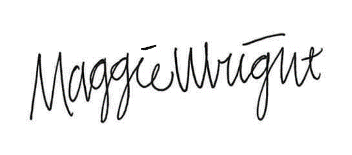 Maggie Wright, PlannerLiberty Consolidated Planning Commission(912) 408-2034 Officemwright@thelcpc.org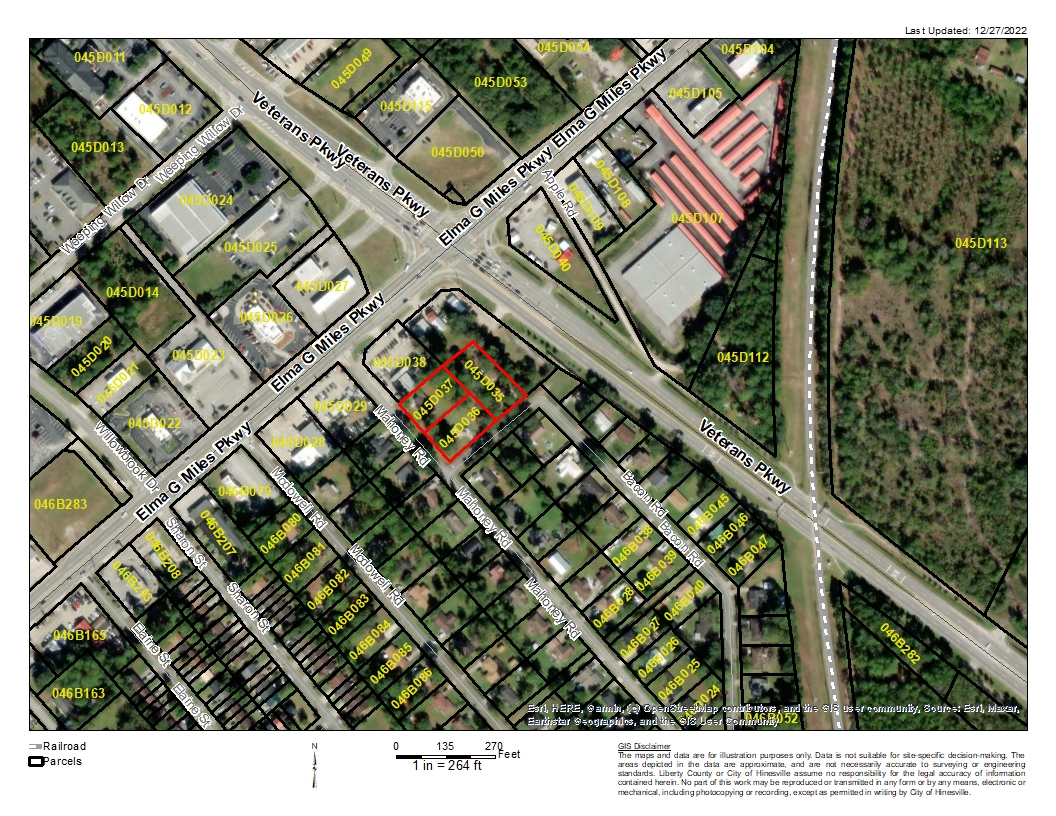 